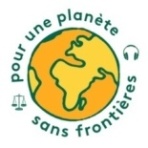 会员表格自然人“地球无国界组织（PUPSF）”拥有约一百名志愿者、口译、笔译和法律研究人员，他们在我们的项目中被动员起来为我们提供服务，包括“为所有人服务的口译员”，“在校口译者”和“所有人的法律语言学家”，为所有外国人-异音（其他语言）家庭、新来人士、寻求庇护者、处境非常不稳定的人们-不论其出身和资源水平如何，都有权理解和被理解。在我们的各个项目中，我们提供约40种语言的法律、地缘政治和语言帮助。该会员可以享受专有服务。会员信息：先生：              女士：              小姐：姓：                                    名：                                    城市：职业：                                  国家：地址：                                  邮政编码：电子邮箱：                              电话号码：年度订阅                                                                   会员资格自订阅之日起1年内有效。我每年支付30欧元的会费。如果我是RSA的享受者或接受津贴的寻求庇护者，则年费为15欧元（附证明）。我可以在我们网站www.pouruneplanetesansfrontieres.eu上的会员区用银行卡付款；也可以使用支票支付给Pour une Pour une Planète sans Frontières（地球无国界）。 支票必须连同以下表格一起寄回：Pour une Planète sans Frontières14 rue Charles V 75004 Paris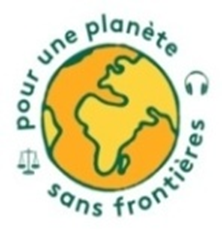 会员表格自然人成为“地球无国界”组织的成员：受益于1901年法律协会的专业知识，拥有超过10年的经验作为我们位于多个地区的当地团体的一部分，您可以与其他新来人士和律师、口译员联系，以便您在法国的融入与定居参加协会组织的活动优点：成为PUPSF的成员，您将受益于：每月一次的口译志愿者通过电话或出行提供的帮助，取决于口译员的空闲时间和参与地点文件书面翻译的优惠价可以每天24小时，每周7天，由翻译协助，通过电子邮件与律师联系，以便能够在以下领域提出您的问题：法国签证申请（文件准备和拒签情况下上诉），帮助解决日常生活中的诉讼（劳动法和社会保障法、住房、消费等）邀请参加由PUPSF组织的活动签名 签署人承诺向“地球无国界”缴纳年度会费，以尊重其价值并遵守其法规。签字：                                                 时间：